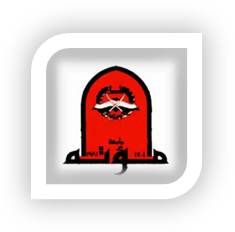 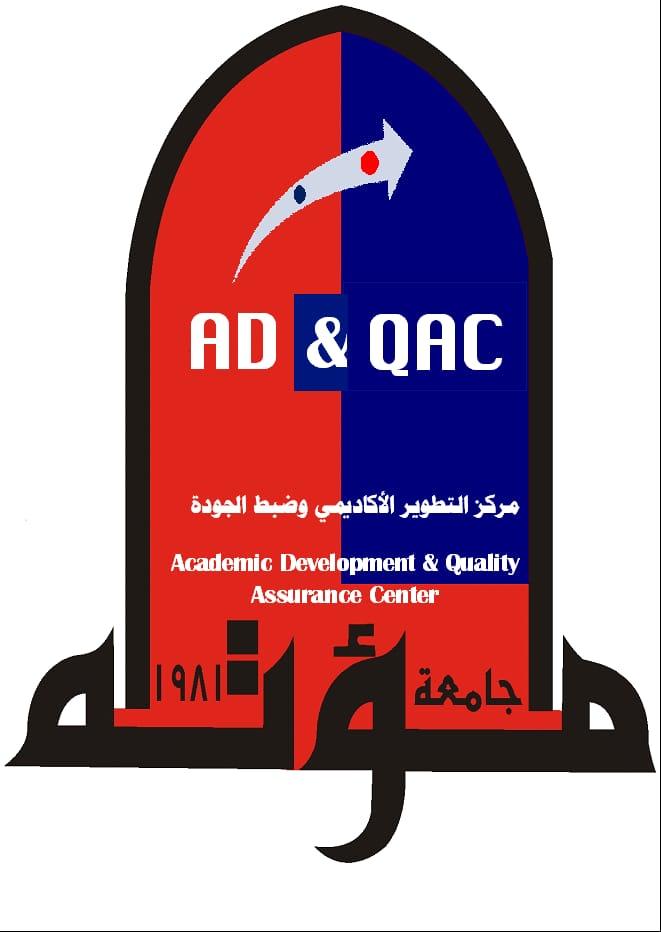 Second : General  Course Description The Family Medicine Course is an intensive clinical 2 week-course targeting 5th year medical students. Third : Course  Objectives To understand the importance of primary health care and family medicine specialty in serving communityTo learn about and apply communication skills in practice  To develop knowledge of evidence-based medicine and how to apply it in practice To develop medical knowledge of common chronic illnesses (DM, HTN, OP, Dyslipidemia..…) and their management in primary health care To develop understanding of preventive services and screening in primary health care   Fourth: Expected Learning Outcomes To master  the approach to common complaints in primary health care (Dizziness, Fatigue, Chest pain, Dyspepsia…)To detect red flags in primary health care and when to refer to higher health care facilityTo diagnose and assess common emergencies presented to primary health care To participate in activating the role of health promotion and prevention in their practiceTo apply knowledge acquired from this course into their future practice Fifth : Course Plan  Distribution & Learning  ResourcesSixth : Teaching Strategies  and Methods   Seventh : Methods of Assessment Eighth : Required Textbooks Primary  Textbook Essentials of Family Medicine 7th editionMurtagh’s general practice 7th edition          Secondary ReferencesAAFP (American Academy of Family Physicians)DynamedUptodateNinth : General  Instructions Mutah UniversityDetailed Syllabus FormCourse Number: 1506561Course Number: 1506561 Course Title: Family Medicine Course Title: Family MedicineCredit Hours: 2.25 Credit Hours: 2.25 College: MedicineCollege: MedicinePrerequisite:-Prerequisite:-Department: Internal MedicineDepartment: Internal MedicineInstructor: Dr. Weaam AlzayadnehInstructor: Dr. Weaam AlzayadnehSemester & Academic Year: 2020/2021Semester & Academic Year: 2020/2021phone number:0799363056phone number:0799363056E-mail:wzayadneh@mutah.edu.joE-mail:wzayadneh@mutah.edu.joOffice Hours: 12:00-3:00 PMOffice Hours: 12:00-3:00 PMthe time of the lecture: 12:00 PMthe time of the lecture: 12:00 PMFloor Num: 0Building Name:Clinical Training building / Faculty of Medicine Building Name:Clinical Training building / Faculty of Medicine Office Num:Virtual office hours on Microsoft Teams: 12:00-3:00 PMVirtual office hours on Microsoft Teams: 12:00-3:00 PMVirtual office hours on Microsoft Teams: 12:00-3:00 PMVirtual office hours on Microsoft Teams: 12:00-3:00 PMLearning Resources  Topics to be CoveredWeekNo.AAFP, Murtagh’s General PracticeIntroduction to Family Medicine U  AAFP, USPSTFHealth maintenance and screening    CDCAdult vaccinationA  AAFPApproach to Dizziness    Uptodate , AAFP Approach to Fatigue    AAFPApproach to chronic cough     AAFPApproach to acute headache in adultsDynamedApproach to Dyspepsia JNC 8 guidelines  Management of Hypertension in primary careAHA/ACC guidelines     Management of dyslipidemia in primary careADA guidelines Management of DM type 2 in primary careTimtinalli’s Emergency medicine Approach to non-traumatic chest painTimtinalli’s Emergency medicine Approach to non-traumatic abdominal painDynamedOsteoporosisDynamed URTI in Adults + COVID-19 AAFP  Geriatric assessment in primary careMurtagh’s General Practice, SPIKES Protocol Communication skills and Breaking Bad News 17.AAFPSmoking Cessation18.Teaching Strategies and MethodsNo Clinical rounds1Case-based discussion groups2Role plays and Videos3Lectures and seminars4Assignments and Quizzes5Proportion of Final EvaluationEvaluation    Methods of Week & DateNo.40 marks              Mini-OSCE (pictures and data interpretation)End of rotation assessment1.20 marksseminars, participation, attitude and quizzes Evaluation 2.40 marksMCQsFinal Exam3.4.56(100%)TotalTotalAdditional Notes, Office hours, Incomplete Exams, Reports, Papers,  …etcNo -1-2345